Publicado en Madrid el 03/10/2017 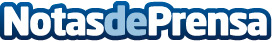 La formación en el marketing digital aprueba ‘raspado’ en calidadUn 45,35% cree que la calidad de la formación en marketing digital es simplemente regular. Un 9,44% cree que es de mala calidad y sólo un 4,37% cree que es muy buena. La formación de tipo online es la preferida (57,89%), seguida de la formación mixta online/presencial (25,92%) y de la formación íntegramente presencial (10,28%). Sólo el 3,66% no pagaría por un curso de marketing digital que cumpliera sus expectativas. El 31,41% pagaría entre 101€ y 300€
Datos de contacto:Rubén Alonso609646945Nota de prensa publicada en: https://www.notasdeprensa.es/la-formacion-en-el-marketing-digital-aprueba Categorias: Marketing E-Commerce Cursos http://www.notasdeprensa.es